1/27/22, 1;00 PM	Register Your Team - Register Your TeamDESTINATIONIMAGINATIONS•••••RECISTER YOUR TEAMTournament Registration Statement I ReceiptSchool District:Invoice/Team #750- Challenge:	Level,Tournament: Texas Destination Imagination- State Tournament RegistrationPaid toTexas Destination  ImaginationStatement date January 27, 2022Tournament FeesTournament FeeTotal Tournament Fees TransactionsTotal Transactions Balance350.00350.000.00350.00Paying by check: Texas Destination does not accept personal checks. However, school checks are accepted. Schools may make checks payable to Texas Destination Imagination, P.O. Box 8634, Greenville, TX 75404. Personal checks will be returned. We do not accept personal checks. Please allow 2-3 business days for processing. Teams will not be allowed to compete without meeting the payment deadline. Please plan accordingly. Teams will not be scheduled without a P.O. or payment on file by March 8, 2022.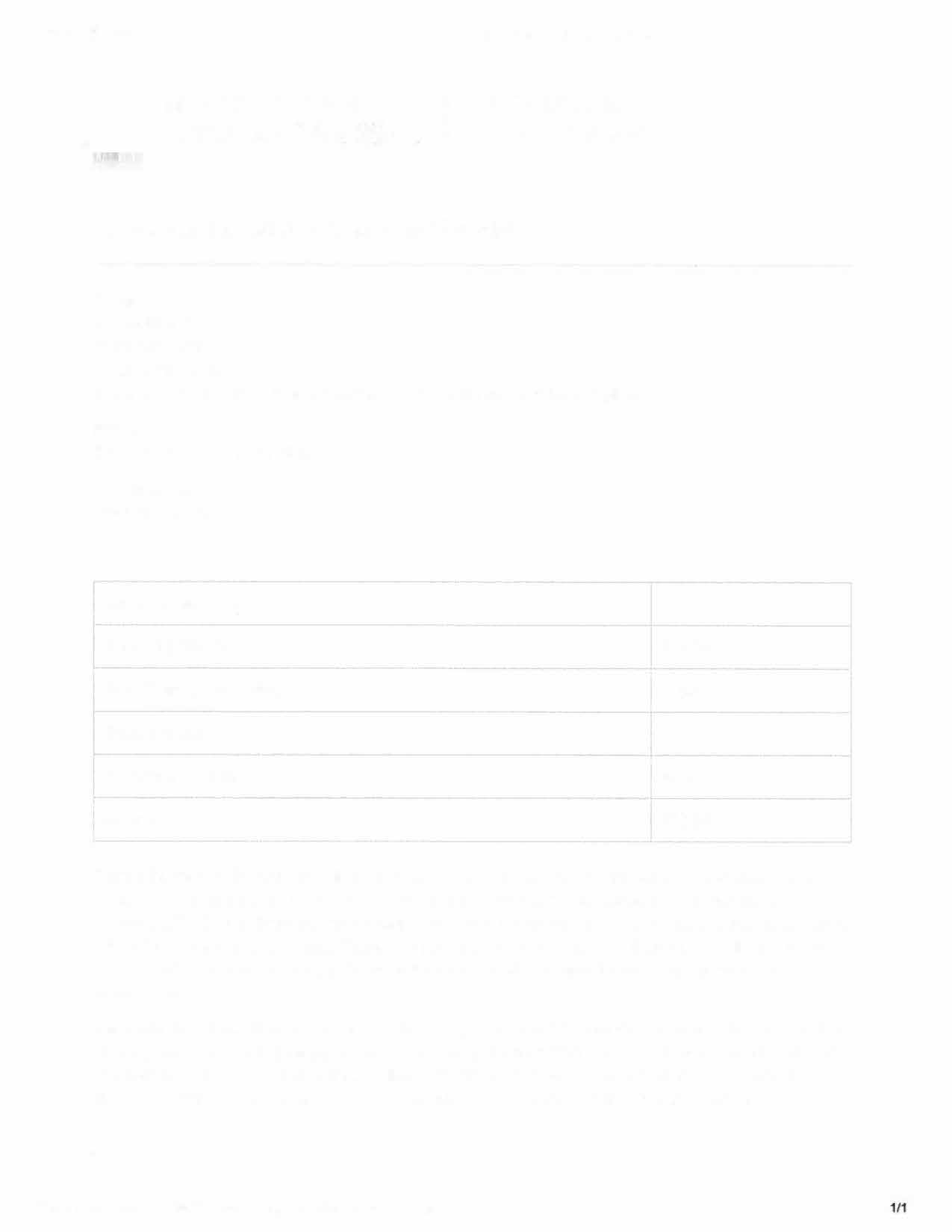 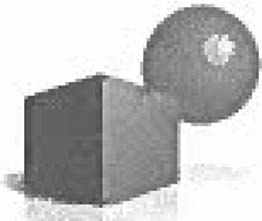 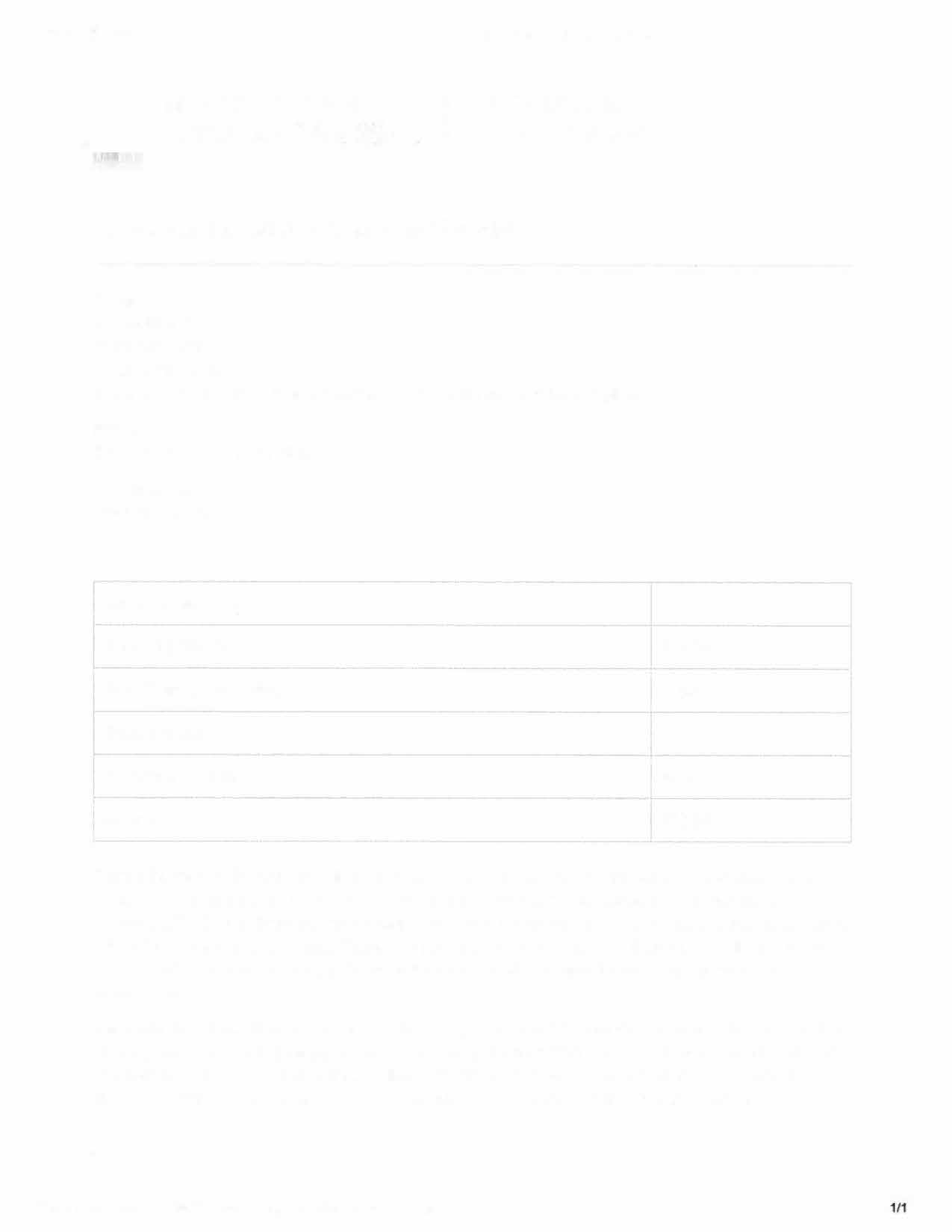 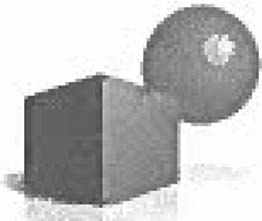 Paying by PO: Texas Destination Imagination accepts school district purchase orders. Please scan the official purchase order to jarvisj@greenvilleisd.com by noon on March 8, 2022. Purchase orders should be payable to Texas Destination Imagination or TXCPSO, P.O. Box 8634, Greenville, TX 75404. Please allow 2-3 business days for processing. Teams will not be scheduled if the deadline is not met.https://ryt.destinationimagination.org/registration/continued/25023/receipt